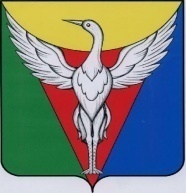 ЧЕЛЯБИНСКАЯ ОБЛАСТЬСОВЕТ ДЕПУТАТОВ  ПОДОВИННОГО СЕЛЬСКОГО ПОСЕЛЕНИЯОКТЯБРЬСКОГО МУНИЦИПАЛЬНОГО РАЙОНАР Е Ш Е Н И Е От 08.04.2016г.  №  48О внесении изменений в  Правилаземлепользования и застройкитерриторий Подовинногосельского поселенияВ соответствии с Законом Челябинской области от 13.04.2015 года №154-30 «О земельных отношениях» и ст. 31, 32, 33 главы 4 Градостроительного кодекса Российской Федерации, решениями     Собрания     депутатов     Октябрьского  муниципального  района Челябинской области от 16.06.2015 года № 602 «Об утверждении    предельных    размеров    земельных    участков,    передаваемых гражданам   в   собственность   на территории   Октябрьского   муниципального района», от 20.08.2015 года № 626 «О внесении изменений в Решение Собрания депутатов от 16.06.2015 года № 602 «Об утверждении    предельных    размеров    земельных    участков,    передаваемых гражданам   в   собственность   на территории   Октябрьского   муниципального района», Совет депутатов Подовинного  сельского поселенияРЕШАЕТ:1.	Внести изменения по утвержденным предельным размерам земельных участков,      принятых     решением     Совета      депутатов Подовинного сельского поселения     Октябрьского муниципального района Челябинской области от 30.03.2016 года № 44 «Об утверждении    предельных    размеров    земельных    участков,    передаваемых гражданам   в   собственность   на территории   Подовинного сельского поселения» в Правила землепользования и застройки территории Подовинного сельского поселения, утвержденных решением Совета депутатов Подовинного сельского поселения от 05.12.2012 года № 93.2. Решение Совета депутатов Подовинного сельского поселения разместить на официальном сайте администрации  Подовинного сельского   поселения.   Глава Подовинного сельского поселения                         В.С.Кузьменко